Isla Vista Tenants Union Minutes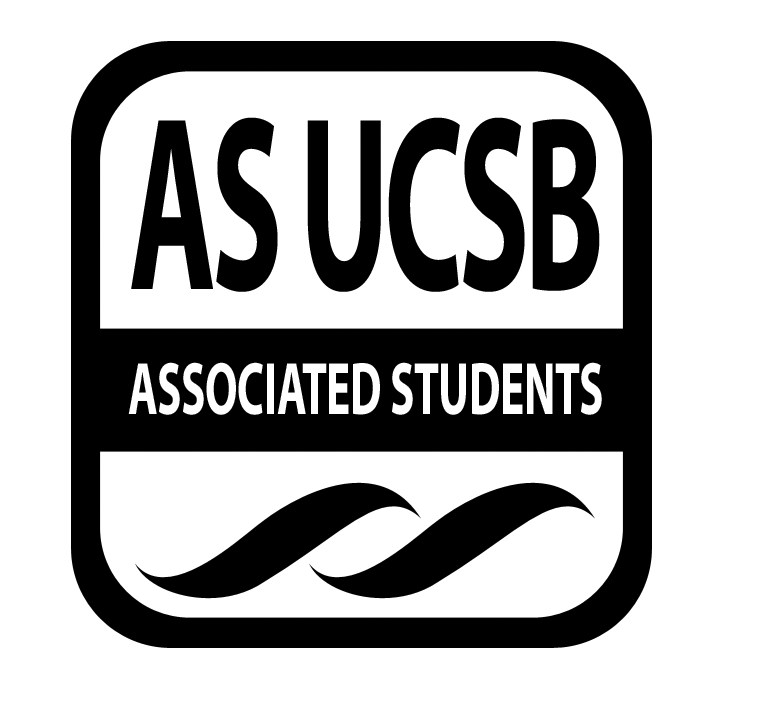 Associated Students 4/XX/2018, X:XX  PM Pardall Center CALL TO ORDER by Anna Henry at 7:04pmA. MEETING BUSINESSRoll Call 	*Ice Breaker:  What class are you taking that you are most excited about this quarter and why? For Teresa and Diana which project are you most excited about this quarter?MOTION/SECOND: Angelica/CadeMotion to excuse Andrea Reyes, Ilene Ochoa, Sami Kaayal, Diana Collins PuenteACTION: Vote: ConsentB. PUBLIC FORUMREPORTS  Advisor’s Report Diana Collins PuenteTeresa Figueroa IVTU Coordinator/Caseworker Our Beloved Community Conference - setting up meeting with stakeholders to begin planning Had meeting with St George Youth Center regarding Our Beloved Isla Vista Guide Seeking volunteers for distribution Distribution has been pushed back until Fall, second and third week of OctoberCase management- displacement, late fees, security problems, habitabilityBeen conducting outreach at St George Youth CenterParticipated in IVCSD hiring of a lawyer aimed at targeting most vulnerable members of the communityExecutive Officer’s Report(s) AnnaEveryone please send me their office hoursWill be meeting next week with the stakeholders of the Beloved Community ConferenceMet with representatives of the Blum CenterThey are holding a workshop for students regarding housing insecurity Want an IVTU representative and resourcesNext wednesday the 18th at 6pmPeople reached out regarding doing an internshipElections to fill rest of boardCadeHas had the fluAngelicaGlad to be back AndrewNeeds to get certified Filling out requisition for GIVE project and CHO office Gordon Sexual assault demand billMet with Maddy from Lobby Corp, work on education materials for SB 44-2 and conduct research Day of the County Next step is to educate about SB 44-2 to local officials Group Project/Member Report(s)Senator - IleneSenator - Andrea Senator - SamiEVPLA - ACCEPTANCE of AGENDA/CHANGES to AGENDA MOTION/SECOND:  Andrew/AngelicaMotion to accept today’s agenda. ACTION: Vote: ConsentACCEPTANCE of ACTION SUMMARY/MINUTESApproval of our Action Summary/Minutes from 04.04.2018  MOTION/SECOND: Anna/CadeMotion to approve minutes from 04/04/2018ACTION: Vote:  ConsentACTION ITEMS  F-1. Old Business:  F-2 New Business: MOTION/SECOND:Motion ACTION: Vote: DISCUSSION ITEMS REMARKSADJOURNMENTMOTION/SECOND: Anna/AngelicaMotion to adjourn the meeting at 7;39 p.m.ACTION: Vote:  Consent NameNote:NameNote:Anna Henry presentDiana Collins PuenteexcusedCade NaumanpresentTeresa FigueroapresentAngelica Goetzen presentAndrea ReyesexcusedAndrew ChhurpresentIlene OchoaexcusedGordon Hahnpresent Sami Kaayal excusedKalina White*present